W nauce języka obcego najważniejsze jest dobre nastawienie i systematyczność. Podczas lekcji będziesz poznawał nowe słowa i wyrażenia, będziesz słuchał i oglądał materiały, dzięki którym będziesz zdobywał wiedzę nie tylko o języku, ale także o świecie.  Oczekuję, że będziesz na każdej lekcji uważnie słuchał i brał w niej udział. Co będzie oceniane?Przed rozpoczęciem każdego działu otrzymasz od nauczyciela wykaz umiejętności i treści podlegające ocenie.Formy i sposoby ocenianiaBędziesz oceniany/a za:- sprawdziany ( materiał z każdego rozdziału)- prace domowe- wypowiedzi ustne- prace dodatkowe (projekty, prezentacje…)3. Pisemne sprawdziany, testy i oceniane będą zgodnie     z następującą skalą:0 – 29 %	            ocena niedostateczna30 - 49 %	ocena dopuszczająca50 - 74 %	ocena dostateczna75 - 90 %	ocena dobra91 – 100 %	ocena bardzo dobra100% i praca bez jakichkolwiek błędów       	ocena celująca4. Szóstkę jako oceną semestralną/końcoworoczną możesz otrzymać wtedy, gdy za wszystkie sprawdziany dostaniesz szóstkę lub zdobędziesz znaczące miejsce w konkursie pozaszkolnym lub wyróżniam]sz się kreatywnością, samodzielnością w rozwiązywaniu zadań5. Ocena na półrocze i koniec roku nie jest średnią arytmetyczną ocen cząstkowych.6. Ocenianie bieżące z zajęć edukacyjnych ma na celu monitorowanie Twojej pracy oraz przekazywanie Ci informacji zwrotnej o Twoich osiągnięciach edukacyjnych. To pomoże Ci w uczeniu się, poprzez wskazanie, co robisz dobrze, co i jak wymaga poprawy oraz jak powinieneś dalej się uczyć. Informacje te będa:pisemne  na koniec rokuustne do zadań rozwiązywanych na lekcjach powtórzeniowych6. Twoje prawa i obowiązki. Na zajęcia będziesz przychodził/a  przygotowany/a, czyli będę: posiadał/a zeszyt, podręcznik, ćwiczenia oraz odpowiednim zasobem wiedzy.Będziesz pracował/a  systematycznie przez cały rok szkolny. Ocena semestralna i końcoworoczna jest ustalana na podstawie wszystkich ocen cząstkowych      i jest odzwierciedleniem mojej pracy  w ciągu całego roku szkolnego. Sprawdziany są poprzedzone powtórzeniem, obejmują materiał z całego rozdziału   (5-6 lekcji) i mogą być poprawione.Wszelkie kwestie nie ujęte w niniejszym kontrakcie reguluje Wewnątrzszkolny Zasady Oceniania. Wytyczne zawarte w tym dokumencie uznajemy za bezwzględnie obowiązujące.Oceny są jawne zarówno dla ucznia jak i dla jego rodziców (prace pisemne ucznia do wglądu rodzica w każdy pierwszy wtorek miesiąca).Kryteria oceny z języka angielskiego dostępne  na www.zs-stanin.pl w zakładce do pobrania.Rolą rodzica jest nadzorowanie pracy dziecka, zapewnienie dobrych warunków do nauki (m.in. stałej możliwości odtwarzania płyt CD), zapewnienie dostępu do Internetu oraz zachęcanie do nauki j. angielskiego jako ważnego w dzisiejszym świecie i wspieranie dziecka  w nauce. Jest oczywiste, że rodzic nie musi sam znać języka angielskiego, aby pomóc swojemu dziecku w nauce – wystarczy, że będzie nadzorować i kontrolować jego naukę. W razie jakichkolwiek pytań i problemów rodzice zawsze mogą liczyć na moją pomoc.W ocenianiu zdalnym obowiązują PZO zawarte w aneksie, zamieszczonym na stronie internetowej szkoły.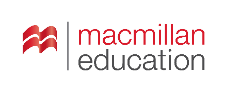 Bugs Team 2  			          							     Kryteria oceniania proponowane przez wydawnictwo Macmillan zostały sformułowane według założeń Nowej Podstawy Programowej i uwzględniają ocenę ucznia w zakresie znajomości środków językowych, rozumienia wypowiedzi ustnych i pisemnych, tworzenia wypowiedzi ustnych i pisemnych, reagowania i przetwarzania tekstu. Kryteria obejmują cztery oceny opisowe: Kryteria nie uwzględniają oceny najsłabszej tj. Uczeń ma trudności (ocena niedostateczna) w zakresie języka angielskiego, a także oceny najwyższej – Uczeń wybitnie (ocena celująca) opanował materiał z języka angielskiego. Ocenę celującą otrzymuje uczeń, którego znajomość języka angielskiego wykracza poza wymagania na ocenę bardzo dobrą, zaś uczeń, który nie spełnia wymagań na ocenę dopuszczającą, otrzymuje ocenę niedostatecznąPrzedmiotowe Zasady Oceniania  z języka angielskiego kl. I-IIIKRYTERIA OCENIANIAOcenaWymaga poprawy (ocena dopuszczająca)Wymaga poprawy (ocena dopuszczająca)Wystarczająco (ocena dostateczna)Wystarczająco (ocena dostateczna)Ocena dobraOcena dobraOcena bardzo dobraOcena bardzo dobraWelcome back!Welcome back!Welcome back!Welcome back!Welcome back!Welcome back!Welcome back!Welcome back!Rozumienie wypowiedzi ustnych i reagowanie- rzadko poprawnie reaguje na polecenia poparte gestem- czasem reaguje poprawnie na polecenia poparte gestem- zwykle rozumie i poprawnie reaguje na polecenia- rozumie i poprawnie reaguje na poleceniaRozumienie wypowiedzi ustnych i reagowanie- wskazując wymienione przez nauczyciela przedmioty, zabawki, produkty spożywcze, zwierzęta, bohaterów podręcznika, członków rodziny  z podręcznika Bugs Team 1 popełnia dużo błędów- wskazując wymienione przez nauczyciela przedmioty, zabawki, produkty spożywcze, zwierzęta, bohaterów podręcznika, członków rodziny  z podręcznika Bugs Team 1 często popełnia błędy- wskazując wymienione przez nauczyciela  przedmioty, zabawki, produkty spożywcze, zwierzęta, bohaterów podręcznika, członków rodziny  z podręcznika Bugs Team 1 na ogół robi to poprawnie- wskazując wymienione przez nauczyciela przedmioty, zabawki, produkty spożywcze, zwierzęta, bohaterów podręcznika, członków rodziny  z podręcznika Bugs Team 1 robi to poprawnieRozumienie wypowiedzi ustnych i reagowanie-  słucha historyjek/scenek, rzadko rozumie ich treść popartą obrazem, z pomocą nauczyciela potrafi wykonywać gesty ilustrujące treść historyjki, wskazać właściwy obrazek-  słucha historyjek/scenek, zazwyczaj rozumie ich treść popartą obrazem, zwykle potrafi wykonywać gesty ilustrujące treść historyjki, z niewielką pomocą wskazać właściwy obrazek- zwykle z zaangażowaniem słucha historyjek/scenek, zazwyczaj rozumie ich treść, zwykle potrafi wykonywać gesty ilustrujące treść historyjki, wskazać właściwy obrazek- z zaangażowaniem i zrozumieniem słucha historyjek/scenek, potrafi wykonywać gesty ilustrujące treść historyjki, wskazać odpowiedni obrazekTworzenie wypowiedzi ustnych i reagowanie- z trudnością umie nazwać przedmioty, zabawki, produkty spożywcze, zwierzęta, bohaterów podręcznika, członków rodziny  z podręcznika Bugs Team 1 popełnia dużo błędów- częściowo umie nazwać przedmioty, zabawki, produkty spożywcze, zwierzęta, bohaterów podręcznika, członków rodziny  z podręcznika Bugs Team 1, czasami popełnia błędy- umie nazwać większość przedmioty, zabawki, produkty spożywcze, zwierzęta, bohaterów podręcznika, członków rodziny  z podręcznika Bugs Team 1 - umie nazwać dni tygodnia przedmioty, zabawki, produkty spożywcze, zwierzęta, bohaterów podręcznika, członków rodziny  z podręcznika Bugs Team 1 Tworzenie wypowiedzi ustnych i reagowanie- z pomocą nauczyciela potrafi nazwać klika dni tygodnia- potrafi nazwać kilka  dni tygodnia- umie nazwać większość dni tygodnia-  umie nazwać dni tygodniaTworzenie wypowiedzi ustnych i reagowanie- z dużą pomocą nauczyciela potrafi powiedzieć, który dzień tygodnia lubi I like (Wednesday).- z pomocą nauczyciela potrafi powiedzieć, który dzień tygodnia lubi I like (Wednesday).- zazwyczaj poprawnie potrafi powiedzieć, który dzień tygodnia lubi I like (Wednesday).- potrafi powiedzieć, który dzień lubi I like (Wednesday).Tworzenie wypowiedzi ustnych i reagowanie- z dużą pomocą nauczyciela potrafi zadać pytanie o samopoczucie i odpowiedzieć na nie- z pomocą nauczyciela potrafi zadać pytanie o samopoczucie i odpowiedzieć na nie -  potrafi zadać pytanie o samopoczucie i odpowiedzieć na nie, zwykle robi to bezbłędnie- umie zadać pytanie o samopoczucie i odpowiedzieć na nieTworzenie wypowiedzi ustnych i reagowanie- z dużą pomocą odgrywa w parze scenkę z rozdziału- z niewielką pomocą odgrywa w parze scenkę z rozdziału- z niewielkimi błędami odgrywa w parze scenkę z rozdziału- z łatwością odgrywa w parze scenkę z rozdziałuTworzenie wypowiedzi ustnych i reagowanie- z błędami śpiewa w grupie piosenki, częściowo rozumie ich treść, jeżeli poparta jest gestem/obrazem, wymaga zachęty nauczyciela- z niewielkimi błędami śpiewa w grupie piosenki, zwykle rozumie ich treść, ale musi być poparta gestem/obrazem, stara wykonywać gesty ilustrujące ich treść- z niewielkimi błędami śpiewa w grupie i samodzielnie większość piosenek, zwykle rozumie ich treść, potrafi wykonać gesty ilustrujące ich treść- bezbłędnie śpiewa w grupie i samodzielnie piosenki, rozumie ich treść, potrafi wykonywać gesty ilustrujące ich treśćTworzenie wypowiedzi ustnych i reagowanie- z błędami recytuje w grupie rymowanki, częściowo rozumie ich treść, jeżeli poparty jest gestem/obrazem, wymaga zachęty nauczyciela- z błędami recytuje w grupie rymowanki, zwykle rozumie ich treść, ale musi być poparta gestem/obrazem, stara się wykonywać gesty ilustrujące ich treść- z niewielkimi błędami recytuje w grupie i samodzielnie rymowanki, rozumie ich treść, potrafi wykonywać gesty ilustrujące ich treść- z łatwością recytuje w grupie i samodzielnie rymowanki, rozumie ich treść, potrafi wykonywać gesty ilustrujące ich treśćRozumienie wypowiedzi pisemnych i reagowanie- wskazuje pojedyncze wyrazy przeczytane przez nauczyciela, popełniając przy tym błędy- wskazuje kilka wyrazów przeczytanych przez nauczyciela, czasem popełnia przy tym błędy- zwykle bezbłędnie lub z niewielkimi błędami wskazuje przeczytane przez nauczyciela wyrazy- bezbłędnie wskazuje przeczytane przez nauczyciela wyrazyRozumienie wypowiedzi pisemnych i reagowanie- z pomocą nauczyciela próbuje odczytywać nazwy dni tygodnia, popełnia przy tym błędy- z pomocą nauczyciela odczytuje nazwy dni tygodnia, popełnia przy tym błędy- z niewielkimi błędami odczytuje nazwy dni tygodnia- bezbłędnie odczytuje nazwy dni tygodniaRozumienie wypowiedzi pisemnych i reagowanie- z pomocą nauczyciela próbuje odczytywać nazwy zabawek, produktów spożywczych, przyborów szkolnych i zwierząt, popełnia przy tym liczne błędy- z niewielką pomocą nauczyciela odczytuje nazwy zabawek, produktów spożywczych, przyborów szkolnych i zwierząt, popełnia przy tym nieliczne błędy- potrafi odczytać nazwy zabawek, produktów spożywczych, przyborów szkolnych i zwierząt, popełniając przy tym nieliczne błędy- potrafi odczytać nazwy zabawek, produktów spożywczych, przyborów szkolnych i zwierzątRozumienie wypowiedzi pisemnych i reagowanie- z pomocą nauczyciela próbuje odczytać proste struktury z rozdziału,  ale sprawia mu to trudność, zwykle nie rozumie ich znaczenia What’s your name? I’m (Annie the Ant). How are you? I’m fine, thanks.- z pomocą nauczyciela odczytuje proste struktury z rozdziału,  popełniając przy tym nieliczne błędy, czasem nie rozumie ich znaczenia What’s your name? I’m (Annie the Ant). How are you? I’m fine, thanks.- odczytuje proste struktury z rozdziału,  popełniając przy tym nieliczne błędy, zwykle rozumie ich znaczenie What’s your name? I’m (Annie the Ant). How are you? I’m fine, thanks.- z łatwością odczytuje proste struktury z rozdziału,  rozumie ich znaczenie What’s your name? I’m (Annie the Ant). How are you? I’m fine, thanks.Tworzenie wypowiedzi pisemnych i reagowanie- z dużą pomocą nauczyciela uzupełnia luki wyrazowe w zdaniach, popełnia przy tym błędy- z pomocą nauczyciela uzupełnia luki wyrazowe w zdaniach- potrafi uzupełnić luki wyrazowe w zdaniach, czasem popełnia małoistotne błędy- bezbłędnie uzupełnia luki wyrazowe w zdaniachTworzenie wypowiedzi pisemnych i reagowanie- potrafi zapisać nazwy kilku  zabawek, produktów spożywczych, przyborów szkolnych i zwierząt pod wskazanym przez nauczyciela obrazkiem, popełnia przy tym błędy- z pomocą nauczyciela potrafi zapisać część nazw zabawek, produktów spożywczych, przyborów szkolnych i zwierząt pod odpowiednim obrazkiem, popełnia przy tym błędy- potrafi zapisać nazwy zabawek, produktów spożywczych, przyborów szkolnych i zwierząt pod odpowiednim obrazkiem, popełnia przy tym mało znaczące błędy- potrafi zapisać nazwy zabawek, produktów spożywczych, przyborów szkolnych i zwierząt pod odpowiednim obrazkiemTworzenie wypowiedzi pisemnych i reagowanie- potrafi zapisać nazwy niektórych dni tygodnia we wskazanej przez nauczyciela kolejności, popełnia przy tym błędy- z pomocą nauczyciela potrafi zapisać nazwy części dni tygodnia w odpowiedniej kolejności, popełnia przy tym błędy- potrafi zapisać nazwy dni tygodnia w odpowiedniej kolejności, popełniając przy tym mało znaczące błędy- potrafi zapisać nazwy dni tygodnia w odpowiedniej kolejnościTworzenie wypowiedzi pisemnych i reagowanie- z dużą pomocą nauczyciela zapisuje zdanie określające lubiany dzień tygodnia, popełnia przy tym błędy I like (Saturday).- z pomocą nauczyciela zapisuje zdanie określające lubiany dzień tygodnia, czasem popełnia przy tym błędy I like (Saturday).- zazwyczaj bezbłędnie zapisuje zdanie określające lubiany dzień tygodnia I like (Saturday).- bezbłędnie zapisuje zdanie określające lubiany dzień tygodnia I like (Saturday).OcenaWymaga poprawy (ocena dopuszczająca)Wymaga poprawy (ocena dopuszczająca)Wystarczająco (ocena dostateczna)Wystarczająco (ocena dostateczna)Ocena dobraOcena dobraOcena bardzo dobraOcena bardzo dobraOcena bardzo dobraUnit 1 Mr Beetle’s new clothesUnit 1 Mr Beetle’s new clothesUnit 1 Mr Beetle’s new clothesUnit 1 Mr Beetle’s new clothesUnit 1 Mr Beetle’s new clothesUnit 1 Mr Beetle’s new clothesUnit 1 Mr Beetle’s new clothesUnit 1 Mr Beetle’s new clothesUnit 1 Mr Beetle’s new clothesRozumienie wypowiedzi ustnych i reagowanie- rzadko poprawnie reaguje na polecenia poparte gestem- czasem reaguje poprawnie na polecenia poparte gestem- zwykle rozumie i poprawnie reaguje na polecenia- rozumie i poprawnie reaguje na poleceniaRozumienie wypowiedzi ustnych i reagowanie- wskazuje nieliczne wymienione przez nauczyciela ubrania, pory roku, typy pogody- wskazuje część wymienionych przez nauczyciela ubrań, pory roku, typy pogody- w większości poprawnie wskazuje wymienione przez nauczyciela ubrania, pory roku, typy pogody- bezbłędnie wskazuje wymienione przez nauczyciela ubrania, pory roku, typy pogodyRozumienie wypowiedzi ustnych i reagowanie- wskazuje nielicznie wymienione przez nauczyciela liczebniki od 1 do 20- wskazuje niektóre wymienione przez nauczyciela liczebniki od 1 do 20- w większości poprawnie wskazuje wymienione przez nauczyciela liczebniki od 1 do 20- bezbłędnie wskazuje  wymienione przez nauczyciela liczebniki od 1 do 20Rozumienie wypowiedzi ustnych i reagowanie-  słucha historyjek/scenek, rzadko rozumie ich treść popartą obrazem, z pomocą nauczyciela potrafi wykonywać gesty ilustrujące treść historyjki, wskazać właściwy obrazek-  słucha historyjek/scenek, zazwyczaj rozumie ich treść popartą obrazem, zwykle potrafi wykonywać gesty ilustrujące treść historyjki, z niewielką pomocą wskazać właściwy obrazek- zwykle z zaangażowaniem słucha historyjek/scenek, zazwyczaj rozumie ich treść, zwykle potrafi wykonywać gesty ilustrujące treść historyjki, wskazać właściwy obrazek- z zaangażowaniem i zrozumieniem słucha historyjek/scenek, potrafi wykonywać gesty ilustrujące treść historyjki, wskazać odpowiedni obrazekTworzenie wypowiedzi ustnych i reagowanie- z pomocą nauczyciela nazywa kilka ubrań, pór roku i typów pogody- nazywa część ubrań, pór roku i typów pogody- nazywa większość ubrań, pór roku i typów pogody- bezbłędnie nazywa ubrania, pory roku i typy pogodyTworzenie wypowiedzi ustnych i reagowanie- z dużą pomocą nauczyciela mówi całym zdaniem w co jest ubrany I’m wearing (a coat)., popełnia przy tym błędy- z niewielką pomocą nauczyciela potrafi całym zdaniem powiedzieć w co jest ubrany I’m wearing (a coat).- z niewielkimi błędami potrafi całym zdaniem powiedzieć w co jest ubrany I’m wearing (a coat).- potrafi całym zdaniem powiedzieć w co jest ubrany I’m wearing (a coat).Tworzenie wypowiedzi ustnych i reagowanie- z dużą pomocą nauczyciela mówi jaka jest pogoda i pora roku It’s sunny. It’s summer., popełnia przy tym błędy- z pomocą nauczyciela potrafi powiedzieć jaka jest pogoda i pora roku It’s sunny. It’s summer., czasem popełnia błędy- potrafi powiedzieć jaka jest pogoda i pora roku It’s sunny. It’s summer, sporadycznie popełnia przy tym błędy- potrafi powiedzieć jaka jest pogoda i pora roku It’s sunny. It’s summer.Tworzenie wypowiedzi ustnych i reagowanie- z dużą pomocą nauczyciela mówi jaką porę roku lubi/nie lubi , popełnia przy tym błędy I like/don’t like (summer).- z niewielką pomocą nauczyciela potrafi powiedzieć jaką porę roku lubi/nie lubi, czasem popełnia błędy  I like/don’t like (summer).- potrafi powiedzieć jaką porę roku lubi/nie lubi  I like/don’t like (summer).- potrafi powiedzieć jaką porę roku lubi/nie lubi  I like/don’t like (summer).Tworzenie wypowiedzi ustnych i reagowanie- z dużą pomocą odgrywa w parze scenkę z rozdziału- z niewielką pomocą odgrywa w parze scenkę z rozdziału- z niewielkimi błędami odgrywa w parze scenkę z rozdziału- z łatwością odgrywa w parze scenkę z rozdziałuTworzenie wypowiedzi ustnych i reagowanie- z błędami śpiewa w grupie piosenki, częściowo rozumie ich treść, jeżeli poparta jest gestem/obrazem, wymaga zachęty nauczyciela- z niewielkimi błędami śpiewa w grupie piosenki, zwykle rozumie ich treść, ale musi być poparta gestem/obrazem, stara wykonywać gesty ilustrujące ich treść- z niewielkimi błędami śpiewa w grupie i samodzielnie większość piosenek, zwykle rozumie ich treść, potrafi wykonać gesty ilustrujące ich treść- bezbłędnie śpiewa w grupie i samodzielnie piosenki, rozumie ich treść, potrafi wykonywać gesty ilustrujące ich treśćTworzenie wypowiedzi ustnych i reagowanie- z błędami recytuje w grupie rymowanki, częściowo rozumie ich treść, jeżeli poparty jest gestem/obrazem, wymaga zachęty nauczyciela- z błędami recytuje w grupie rymowanki, zwykle rozumie ich treść, ale musi być poparta gestem/obrazem, stara się wykonywać gesty ilustrujące ich treść- z niewielkimi błędami recytuje w grupie i samodzielnie rymowanki, rozumie ich treść, potrafi wykonywać gesty ilustrujące ich treść- z łatwością recytuje w grupie i samodzielnie rymowanki, rozumie ich treść, potrafi wykonywać gesty ilustrujące ich treśćRozumienie wypowiedzi pisemnych i reagowanie- wskazuje pojedyncze wyrazy przeczytane przez nauczyciela, popełniając przy tym błędy- wskazuje kilka wyrazów przeczytanych przez nauczyciela, czasem popełnia przy tym błędy- zwykle bezbłędnie lub z niewielkimi błędami wskazuje przeczytane przez nauczyciela wyrazy- bezbłędnie wskazuje przeczytane przez nauczyciela wyrazyRozumienie wypowiedzi pisemnych i reagowanie- łączy nieliczne wyrazy z odpowiednimi ilustracjami z pomocą nauczyciela- łączy niektóre wyraz z odpowiednimi ilustracjami- łączy wyrazy odpowiednimi ilustracjami, sporadycznie popełnia błędy- bez trudu łączy wyrazy z odpowiednimi ilustracjamiRozumienie wypowiedzi pisemnych i reagowanie- z pomocą nauczyciela próbuje odczytywać nazwy ubrań i pór roku, popełnia przy tym liczne błędy- z pomocą nauczyciela odczytuje nazwy ubrań i pór roku, popełnia przy tym błędy- z niewielkimi błędami odczytuje nazwy ubrań i pór roku- bezbłędnie odczytuje nazwy ubrań i pór rokuRozumienie wypowiedzi pisemnych i reagowanie- z pomocą nauczyciela próbuje odczytać proste struktury z rozdziału, ale sprawia mu to trudność, zwykle nie rozumie ich znaczenia, próbuje połączyć je z odpowiednim obrazkiem, ale popełnia przy tym błędy I’m wearing (a cap)./ I like/don’t like (winter)./ It’s (cloudy).- z pomocą nauczyciela odczytuje proste struktury z rozdziału, popełniając przy tym nieliczne błędy, czasem nie rozumie ich znaczenia, łączy je z obrazkiem popełniając przy tym błędy I’m wearing (a cap)./ I like/don’t like (winter)./ It’s (cloudy).- odczytuje proste struktury z rozdziału, popełniając przy tym nieliczne błędy, zwykle rozumie ich znaczenie, prawidłowo łączy je z obrazkiem I’m wearing (a cap)./ I like/don’t like (winter)./ It’s (cloudy).- z łatwością odczytuje proste struktury z rozdziału, rozumie ich znaczenie, prawidłowo łączy je z obrazkiem I’m wearing (a cap)./ I like/don’t like (winter)./ It’s (cloudy).Tworzenie wypowiedzi pisemnych i reagowanie- z dużą pomocą nauczyciela uzupełnia luki wyrazowe w zdaniach, popełnia przy tym błędy- z pomocą nauczyciela uzupełnia luki wyrazowe w zdaniach, popełnia przy tym błędy- potrafi uzupełnić luki wyrazowe w zdaniach, czasem popełnia małoistotne błędy- bezbłędnie uzupełnia luki wyrazowe w zdaniachTworzenie wypowiedzi pisemnych i reagowanie- potrafi zapisać nazwy kilku ubrań i pór roku pod wskazanym przez nauczyciela obrazkiem, popełnia przy tym błędy- z pomocą nauczyciela potrafi zapisać nazwy części ubrań i pór roku pod odpowiednim obrazkiem, popełnia przy tym błędy- potrafi zapisać nazwy ubrań i pór roku, popełniając przy tym mało znaczące błędy- potrafi zapisać nazwy ubrań i pór roku pod odpowiednim obrazkiemTworzenie wypowiedzi pisemnych i reagowanie- z dużą pomocą nauczyciela opisuje ubiór, popełnia przy tym błędy I’m wearing (a jumper) and (trousers).- z pomocą nauczyciela opisuje ubiór, czasem popełnia przy tym błędy I’m wearing (a jumper) and (trousers).- zazwyczaj bezbłędnie opisuje ubiór I’m wearing (a jumper) and (trousers).- bezbłędnie opisuje ubiór I’m wearing (a jumper) and (trousers).OcenaWymaga poprawy (ocena dopuszczająca)Wymaga poprawy (ocena dopuszczająca)Wystarczająco (ocena dostateczna)Wystarczająco (ocena dostateczna)Ocena dobraOcena dobraOcena bardzo dobraOcena bardzo dobraUnit 2 The moon is in the riverUnit 2 The moon is in the riverUnit 2 The moon is in the riverUnit 2 The moon is in the riverUnit 2 The moon is in the riverUnit 2 The moon is in the riverUnit 2 The moon is in the riverUnit 2 The moon is in the riverRozumienie wypowiedzi ustnych i reagowanie- rzadko poprawnie reaguje na polecenia poparte gestem- czasem reaguje poprawnie na polecenia poparte gestem- zwykle rozumie i poprawnie reaguje na polecenia- rozumie i poprawnie reaguje na poleceniaRozumienie wypowiedzi ustnych i reagowanie-wskazuje pojedyncze wymienione przez nauczyciela zwierzęta i ich potomstwa, a także produkty od nich pochodzące- wskazuje część wymienionych przez nauczyciela zwierząt i ich potomstwa, a także produkty od nich pochodzące- w większości poprawnie wskazuje wymienione przez nauczyciela zwierzęta i ich potomstwa, a także produkty od nich pochodzące- bezbłędnie wskazuje wymienione przez nauczyciela zwierzęta i ich potomstwa, a także produkty od nich pochodząceRozumienie wypowiedzi ustnych i reagowanie-  słucha historyjek/scenek, rzadko rozumie ich treść popartą obrazem, z pomocą nauczyciela potrafi wykonywać gesty ilustrujące treść historyjki, wskazać właściwy obrazek-  słucha historyjek/scenek, zazwyczaj rozumie ich treść popartą obrazem, zwykle potrafi wykonywać gesty ilustrujące treść historyjki, z niewielką pomocą wskazać właściwy obrazek- zwykle z zaangażowaniem słucha historyjek/scenek, zazwyczaj rozumie ich treść, zwykle potrafi wykonywać gesty ilustrujące treść historyjki, wskazać właściwy obrazek- z zaangażowaniem i zrozumieniem słucha historyjek/scenek, potrafi wykonywać gesty ilustrujące treść historyjki, wskazać odpowiedni obrazekTworzenie wypowiedzi ustnych i reagowanie- z pomocą nauczyciela nazywa kilka  zwierząt i ich potomstwa, a także produktów od nich pochodzących- nazywa część zwierząt i ich potomstwa, a także produktów od nich pochodzących- nazywa większość zwierząt i ich potomstwa, a także produktów od nich pochodzących- bezbłędnie nazywa zwierzęta i ich potomstwa, a także produkty od nich pochodząceTworzenie wypowiedzi ustnych i reagowanie- z dużą pomocą nauczyciela prosi o dołączenie do kogoś i wyrazić zgodę., popełnia przy tym błędy Can I come with you? Yes, of course- z pomocą nauczyciela i nielicznymi błędami potrafi poprosić o dołączenie do kogoś i wyrazić zgodę Can I come with you? Yes, of course.- z niewielkimi błędami potrafi poprosić o dołączenie do kogoś i wyrazić zgodę Can I come with you? Yes, of course.- potrafi poprosić o dołączenie do kogoś i wyrazić zgodę Can I come with you? Yes, of course.Tworzenie wypowiedzi ustnych i reagowanie- z dużą pomocą nauczyciela pyta o to, dokąd się idzie i udzielić odpowiedzi., popełnia przy tym błędy Where are you going? I’mgoing to get a boat- z pomocą nauczyciela i nielicznymi błędami potrafi zapytać o to, dokąd się idzie i udzielić odpowiedzi Where are you going? I’mgoing to get a boat.- z niewielkimi błędami potrafi zapytać o to, dokąd się idzie i udzielić odpowiedzi Where are you going? I’mgoing to get a boat.- potrafi zapytać o to, dokąd się idzie i udzielić odpowiedzi Where are you going? I’mgoing to get a boat.Tworzenie wypowiedzi ustnych i reagowanie- z bardzo dużą pomocą nauczyciela formułuje zdania, popełnia przy tym błędy We get (eggs)from (hens). The (cow)’s got a (calf).- z pomocą nauczyciela formułuje zdania, czasem popełnia błędy We get (eggs)from (hens). The (cow)’s got a (calf).- z niewielkimi błędami formułuje zdania We get (eggs)from (hens). The (cow)’s got a (calf).- formułuje zdania We get (eggs)from (hens). The (cow)’s got a (calf).Tworzenie wypowiedzi ustnych i reagowanie- z dużą pomocą odgrywa w parze scenkę z rozdziału- z niewielką pomocą odgrywa w parze scenkę z rozdziału- z niewielkimi błędami odgrywa w parze scenkę z rozdziału- z łatwością odgrywa w parze scenkę z rozdziałuTworzenie wypowiedzi ustnych i reagowanie- z błędami śpiewa w grupie piosenki, częściowo rozumie ich treść, jeżeli poparta jest gestem/obrazem, wymaga zachęty nauczyciela- z niewielkimi błędami śpiewa w grupie piosenki, zwykle rozumie ich treść, ale musi być poparta gestem/obrazem, stara wykonywać gesty ilustrujące ich treść- z niewielkimi błędami śpiewa w grupie i samodzielnie większość piosenek, zwykle rozumie ich treść, potrafi wykonać gesty ilustrujące ich treść- bezbłędnie śpiewa w grupie i samodzielnie piosenki, rozumie ich treść, potrafi wykonywać gesty ilustrujące ich treśćTworzenie wypowiedzi ustnych i reagowanie- z błędami recytuje w grupie rymowanki, częściowo rozumie ich treść, jeżeli poparty jest gestem/obrazem, wymaga zachęty nauczyciela- z błędami recytuje w grupie rymowanki, zwykle rozumie ich treść, ale musi być poparta gestem/obrazem, stara się wykonywać gesty ilustrujące ich treść- z niewielkimi błędami recytuje w grupie i samodzielnie rymowanki, rozumie ich treść, potrafi wykonywać gesty ilustrujące ich treść- z łatwością recytuje w grupie i samodzielnie rymowanki, rozumie ich treść, potrafi wykonywać gesty ilustrujące ich treśćRozumienie wypowiedzi pisemnych i reagowanie- wskazuje pojedyncze wyrazy przeczytane przez nauczyciela, popełniając przy tym błędy- wskazuje kilka wyrazów przeczytanych przez nauczyciela, czasem popełnia przy tym błędy- zwykle bezbłędnie lub z niewielkimi błędami wskazuje przeczytane przez nauczyciela wyrazy- bezbłędnie wskazuje przeczytane przez nauczyciela wyrazyRozumienie wypowiedzi pisemnych i reagowanie- łączy nieliczne wyrazy z odpowiednimi ilustracjami z pomocą nauczyciela- łączy niektóre wyraz z odpowiednimi ilustracjami- łączy wyrazy odpowiednimi ilustracjami, sporadycznie popełnia błędy- bez trudu łączy wyrazy z odpowiednimi ilustracjamiRozumienie wypowiedzi pisemnych i reagowanie- z pomocą nauczyciela próbuje odczytywać nazwy zwierząt, ich potomstwa oraz produktów od nich pochodzących, popełnia przy tym liczne błędy- z pomocą nauczyciela odczytuje nazwy zwierząt, ich potomstwa oraz produktów od nich pochodzących, popełnia przy tym błędy- z niewielkimi błędami odczytuje nazwy zwierząt, ich potomstwa oraz produktów od nich pochodzących- bezbłędnie odczytuje nazwy zwierząt, ich potomstwa oraz produktów od nich pochodzącychRozumienie wypowiedzi pisemnych i reagowanie- z pomocą nauczyciela próbuje odczytać proste struktury z rozdziału, ale sprawia mu to trudność, zwykle nie rozumie ich znaczenia Where are you going? I’m going to get (a boat)./Can I come with you? Yes, of course.The (cat) has got a (kitten). We get (eggs) from (hens).- z pomocą nauczyciela odczytuje proste struktury z rozdziału, popełniając przy tym nieliczne błędy, czasem nie rozumie ich znaczenia Where are you going? I’m going to get (a boat)./Can I come with you? Yes, of course.The (cat) has got a (kitten). We get (eggs) from (hens).- odczytuje proste struktury z rozdziału, popełniając przy tym nieliczne błędy, zwykle rozumie ich znaczenie Where are you going? I’m going to get (a boat)./Can I come with you? Yes, of course.The (cat) has got a (kitten). We get (eggs) from (hens).- z łatwością odczytuje proste struktury z rozdziału, rozumie ich znaczenie Where are you going? I’m going to get (a boat)./Can I come with you? Yes, of course.The (cat) has got a (kitten). We get (eggs) from (hens).Tworzenie wypowiedzi pisemnych i reagowanie- z dużą pomocą nauczyciela uzupełnia luki wyrazowe w zdaniach, popełnia przy tym błędy- z pomocą nauczyciela potrafi uzupełnić luki wyrazowe w zdaniach, popełnia przy tym błędy- potrafi uzupełnić luki wyrazowe w zdaniach, czasem popełnia małoistotne błędy- bezbłędnie uzupełnia luki wyrazowe w zdaniachTworzenie wypowiedzi pisemnych i reagowanie- potrafi zapisać nazwy kilku zwierząt i ich potomstwa pod wskazanym przez nauczyciela obrazkiem, popełnia przy tym błędy- z pomocą nauczyciela potrafi zapisać nazwy części zwierzą i ich potomstwa pod odpowiednim obrazkiem, popełnia przy tym błędy- potrafi zapisać nazwy zwierząt i ich potomstwa, popełniając przy tym mało znaczące błędy- potrafi zapisać nazwy zwierząt i ich potomstwa pod odpowiednim obrazkiemTworzenie wypowiedzi pisemnych i reagowanie- z dużą pomocą nauczyciela opisuje jakie ma zwierzę i jakie produkty od niego uzyskujemy, popełnia przy tym błędy I’ve got a (duck). We get (eggs) from (ducks).- z pomocą nauczyciela opisuje jakie ma zwierzę i jakie produkty od niego uzyskujemy, czasem popełnia przy tym błędy I’ve got a (duck). We get (eggs) from (ducks).- zazwyczaj bezbłędnie opisuje jakie ma zwierzę i jakie produkty od niego uzyskujemy I’ve got a (duck). We get (eggs) from (ducks).- bezbłędnie opisuje jakie ma zwierzę i jakie produkty od niego uzyskujemy I’ve got a (duck). We get (eggs) from (ducks).OcenaWymaga poprawy (ocena dopuszczająca)Wymaga poprawy (ocena dopuszczająca)Wystarczająco (ocena dostateczna)Wystarczająco (ocena dostateczna)Ocena dobraOcena dobraOcena bardzo dobraOcena bardzo dobraUnit 3 Ant and GrasshopperUnit 3 Ant and GrasshopperUnit 3 Ant and GrasshopperUnit 3 Ant and GrasshopperUnit 3 Ant and GrasshopperUnit 3 Ant and GrasshopperUnit 3 Ant and GrasshopperUnit 3 Ant and GrasshopperRozumienie wypowiedzi ustnych i reagowanie- rzadko poprawnie reaguje na polecenia poparte gestem- czasem reaguje poprawnie na polecenia poparte gestem- zwykle rozumie i poprawnie reaguje na polecenia- rozumie i poprawnie reaguje na poleceniaRozumienie wypowiedzi ustnych i reagowanie- wskazuje pojedyncze wymienione przez nauczyciela pomieszczenia w domu i elementy wyposażenia- wskazuje część wymienionych przez nauczyciela pomieszczenia w domu i elementy wyposażenia- w większości poprawnie wskazuje wymienione przez nauczyciela pomieszczenia w domu i elementy wyposażenia- bezbłędnie wskazuje wymienione przez nauczyciela pomieszczenia w domu i elementy wyposażeniaRozumienie wypowiedzi ustnych i reagowanie- z dużą pomocą nauczyciela wskazuje odpowiednie położenie przedmiotów, popełnia przy tym błędy- z pomocą nauczyciela wskazuje odpowiednie położenie przedmiotów, czasem popełnia przy tym błędy- wskazuje odpowiednie położenie przedmiotów, sporadycznie popełnia przy tym błędy- z łatwością wskazuje odpowiednie położenie przedmiotówRozumienie wypowiedzi ustnych i reagowanie-  słucha historyjek/scenek, rzadko rozumie ich treść popartą obrazem, z pomocą nauczyciela potrafi wykonywać gesty ilustrujące treść historyjki, wskazać właściwy obrazek-  słucha historyjek/scenek, zazwyczaj rozumie ich treść popartą obrazem, zwykle potrafi wykonywać gesty ilustrujące treść historyjki, z niewielką pomocą wskazać właściwy obrazek- zwykle z zaangażowaniem słucha historyjek/scenek, zazwyczaj rozumie ich treść, zwykle potrafi wykonywać gesty ilustrujące treść historyjki, wskazać właściwy obrazek- z zaangażowaniem i zrozumieniem słucha historyjek/scenek, potrafi wykonywać gesty ilustrujące treść historyjki, wskazać odpowiedni obrazekTworzenie wypowiedzi ustnych i reagowanie- z pomocą nauczyciela nazywa kilka pomieszczeń w domu i elementów wyposażenia- nazywa część pomieszczeń w domu i elementów wyposażenia- nazywa większość pomieszczeń w domu i elementów wyposażenia- bezbłędnie nazywa pomieszczenia w domu i elementy wyposażeniaTworzenie wypowiedzi ustnych i reagowanie- z dużą pomocą nauczyciela opisuje miejsca położenia przedmiotów, popełnia przy tym błędy It’s (on) the (shelf).- z pomocą nauczyciela opisuje miejsca położenia przedmiotów, czasem popełnia przy tym błędy It’s (on) the (shelf).- opisuje miejsca położenia przedmiotów, sporadycznie popełnia przy tym błędy It’s (on) the (shelf).- opisuje miejsca położenia przedmiotów It’s (on) the (shelf).Tworzenie wypowiedzi ustnych i reagowanie- z dużą pomocą nauczyciela pyta, czy coś gdzieś się znajduje i udzielić odpowiedzi, popełnia przy tym błędy Is there a (fridge) in the (dining room)? Yes, there is./No, there isn’t.- z pomocą nauczyciela i nielicznymi błędami pyta, czy coś gdzieś się znajduje i udzielić odpowiedzi Is there a (fridge) in the (dining room)? Yes, there is./No, there isn’t.- z niewielkimi błędami potrafi zapytać, czy coś gdzieś się znajduje i udzielić odpowiedzi Is there a (fridge) in the (dining room)? Yes, there is./No, there isn’t.- zapytać, czy coś gdzieś się znajduje i udzielić odpowiedzi Is there a (fridge) in the (dining room)? Yes, there is./No, there isn’t.Tworzenie wypowiedzi ustnych i reagowanie- z dużą pomocą nauczyciela mówi, w jakim pomieszczeniu znajdują się elementy wyposażenia , popełnia przy tym błędy There’s a (fridge) in the (kitchen).- z pomocą nauczyciela i nielicznymi błędami potrafi powiedzieć, w jakim pomieszczeniu znajdują się elementy wyposażenia There’s a (fridge) in the (kitchen).- z niewielkimi błędami potrafi powiedzieć, w jakim pomieszczeniu znajdują się elementy wyposażenia There’s a (fridge) in the (kitchen).- potrafi powiedzieć, w jakim pomieszczeniu znajdują się elementy wyposażenia There’s a (fridge) in the (kitchen).Tworzenie wypowiedzi ustnych i reagowanie- z dużą pomocą odgrywa w parze scenkę z rozdziału- z niewielką pomocą odgrywa w parze scenkę z rozdziału- z niewielkimi błędami odgrywa w parze scenkę z rozdziału- z łatwością odgrywa w parze scenkę z rozdziałuTworzenie wypowiedzi ustnych i reagowanie- z błędami śpiewa w grupie piosenki, częściowo rozumie ich treść, jeżeli poparta jest gestem/obrazem, wymaga zachęty nauczyciela- z niewielkimi błędami śpiewa w grupie piosenki, zwykle rozumie ich treść, ale musi być poparta gestem/obrazem, stara wykonywać gesty ilustrujące ich treść- z niewielkimi błędami śpiewa w grupie i samodzielnie większość piosenek, zwykle rozumie ich treść, potrafi wykonać gesty ilustrujące ich treść- bezbłędnie śpiewa w grupie i samodzielnie piosenki, rozumie ich treść, potrafi wykonywać gesty ilustrujące ich treśćTworzenie wypowiedzi ustnych i reagowanie- z błędami recytuje w grupie rymowanki, częściowo rozumie ich treść, jeżeli poparty jest gestem/obrazem, wymaga zachęty nauczyciela- z błędami recytuje w grupie rymowanki, zwykle rozumie ich treść, ale musi być poparta gestem/obrazem, stara się wykonywać gesty ilustrujące ich treść- z niewielkimi błędami recytuje w grupie i samodzielnie rymowanki, rozumie ich treść, potrafi wykonywać gesty ilustrujące ich treść- z łatwością recytuje w grupie i samodzielnie rymowanki, rozumie ich treść, potrafi wykonywać gesty ilustrujące ich treśćRozumienie wypowiedzi pisemnych i reagowanie- wskazuje pojedyncze wyrazy przeczytane przez nauczyciela, popełniając przy tym błędy- wskazuje kilka wyrazów przeczytanych przez nauczyciela, czasem popełnia przy tym błędy- zwykle bezbłędnie lub z niewielkimi błędami wskazuje przeczytane przez nauczyciela wyrazy- bezbłędnie wskazuje przeczytane przez nauczyciela wyrazyRozumienie wypowiedzi pisemnych i reagowanie- łączy nieliczne wyrazy z odpowiednimi ilustracjami z pomocą nauczyciela- łączy niektóre wyraz z odpowiednimi ilustracjami- łączy wyrazy odpowiednimi ilustracjami, sporadycznie popełnia błędy- bez trudu łączy wyrazy z odpowiednimi ilustracjamiRozumienie wypowiedzi pisemnych i reagowanie- z pomocą nauczyciela próbuje odczytywać nazwy pomieszczeń w domu i elementów wyposażenia, popełnia przy tym liczne błędy- z pomocą nauczyciela odczytuje nazwy pomieszczeń w domu i elementów wyposażenia, popełnia przy tym błędy- z niewielkimi błędami odczytuje nazwy pomieszczeń w domu i elementów wyposażenia- bezbłędnie odczytuje nazwy pomieszczeń w domu i elementów wyposażeniaRozumienie wypowiedzi pisemnych i reagowanie- z pomocą nauczyciela próbuje odczytać proste struktury z rozdziału, ale sprawia mu to trudność, zwykle nie rozumie ich znaczenia Is there an (acorn) in the (cupboard)? Yes, there is./No, there isn’t.,It’s (on) the (shelf). There’s a (bed) in the (bedroom).- z pomocą nauczyciela odczytuje proste struktury z rozdziału, popełniając przy tym nieliczne błędy, czasem nie rozumie ich znaczenia Is there an (acorn) in the (cupboard)? Yes, there is./No, there isn’t.,It’s (on) the (shelf). There’s a (bed) in the (bedroom).- odczytuje proste struktury z rozdziału, popełniając przy tym nieliczne błędy, zwykle rozumie ich znaczenie Is there an (acorn) in the (cupboard)? Yes, there is./No, there isn’t.,It’s (on) the (shelf). There’s a (bed) in the (bedroom).- z łatwością odczytuje proste struktury z rozdziału, rozumie ich znaczenie Is there an (acorn) in the (cupboard)? Yes, there is./No, there isn’t.,It’s (on) the (shelf). There’s a (bed) in the (bedroom).Tworzenie wypowiedzi pisemnych i reagowanie- z dużą pomocą nauczyciela potrafi uzupełnić luki wyrazowe w zdaniach, popełnia przy tym błędy- z pomocą nauczyciela potrafi uzupełnić luki wyrazowe w zdaniach, popełnia przy tym błędy- potrafi uzupełnić luki wyrazowe w zdaniach, czasem popełnia małoistotne błędy- bezbłędnie uzupełnia luki wyrazowe w zdaniachTworzenie wypowiedzi pisemnych i reagowanie- potrafi zapisać nazwy kilku pomieszczeń w domu i elementów wyposażenia pod wskazanym przez nauczyciela obrazkiem, popełnia przy tym błędy- z pomocą nauczyciela potrafi zapisać nazwy części pomieszczeń w domu i elementów wyposażenia pod odpowiednim obrazkiem, popełnia przy tym błędy- potrafi zapisać nazwy pomieszczeń w domu i elementów wyposażenia, popełniając przy tym mało znaczące błędy- potrafi zapisać nazwy pomieszczeń w domu i elementów wyposażenia pod odpowiednim obrazkiemTworzenie wypowiedzi pisemnych i reagowanie- z dużą pomocą nauczyciela zapisuje krótką odpowiedź na pytanie o to, czy coś gdzieś się znajduje., popełnia przy tym błędy Yes, there is./No, there isn’t- z pomocą nauczyciela potrafi zapisać krótką odpowiedź na pytanie o to, czy coś gdzieś się znajduje, czasem popełnia błędy Yes, there is./No, there isn’t.- potrafi zapisać krótką odpowiedź na pytanie o to, czy coś gdzieś się znajduje, zwykle robi to poprawnie Yes, there is./No, there isn’t..- potrafi bezbłędnie zapisać krótką odpowiedź na pytanie o to, czy coś gdzieś się znajduje Yes, there is./No, there isn’t.,Tworzenie wypowiedzi pisemnych i reagowanie- z dużą pomocą nauczyciela opisuje wygląd pomieszczeń, popełnia przy tym błędy There is a (bed) in the (bedroom).- z pomocą nauczyciela opisuje wygląd pomieszczeń, czasem popełnia przy tym błędy There is a (bed) in the (bedroom).,- opisuje wygląd pomieszczeń, popełnia mało znaczące błędy There is a (bed) in the (bedroom).- z łatwością opisuje wygląd pomieszczeń There is a (bed) in the (bedroom).OcenaWymaga poprawy (ocena dopuszczająca)Wymaga poprawy (ocena dopuszczająca)Wystarczająco (ocena dostateczna)Wystarczająco (ocena dostateczna)Ocena dobraOcena dobraOcena bardzo dobraOcena bardzo dobraUnit 4 Crocodile tearsUnit 4 Crocodile tearsUnit 4 Crocodile tearsUnit 4 Crocodile tearsUnit 4 Crocodile tearsUnit 4 Crocodile tearsUnit 4 Crocodile tearsUnit 4 Crocodile tearsRozumienie wypowiedzi ustnych i reagowanie- rzadko poprawnie reaguje na polecenia poparte gestem- czasem reaguje poprawnie na polecenia poparte gestem- zwykle rozumie i poprawnie reaguje na polecenia- rozumie i poprawnie reaguje na poleceniaRozumienie wypowiedzi ustnych i reagowanie-wskazuje pojedyncze wymienione przez nauczyciela części ciała i dolegliwości z nimi związane, a także rodzaje samopoczucia i gry podwórkowe- wskazuje część wymienionych przez nauczyciela części ciała i dolegliwości z nimi związanych, a także rodzajów samopoczucia i gier podwórkowych- w większości poprawnie wskazuje wymienione przez nauczyciela części ciała i dolegliwości z nimi związane, a także rodzaje samopoczucia i gry podwórkowe- bezbłędnie wskazuje wymienione przez nauczyciela części ciała i dolegliwości z nimi związane, a także rodzaje samopoczucia i gry podwórkoweRozumienie wypowiedzi ustnych i reagowanie-  słucha historyjek/scenek, rzadko rozumie ich treść popartą obrazem, z pomocą nauczyciela potrafi wykonywać gesty ilustrujące treść historyjki, wskazać właściwy obrazek-  słucha historyjek/scenek, zazwyczaj rozumie ich treść popartą obrazem, zwykle potrafi wykonywać gesty ilustrujące treść historyjki, z niewielką pomocą wskazać właściwy obrazek- zwykle z zaangażowaniem słucha historyjek/scenek, zazwyczaj rozumie ich treść, zwykle potrafi wykonywać gesty ilustrujące treść historyjki, wskazać właściwy obrazek- z zaangażowaniem i zrozumieniem słucha historyjek/scenek, potrafi wykonywać gesty ilustrujące treść historyjki, wskazać odpowiedni obrazekTworzenie wypowiedzi ustnych i reagowanie- z pomocą nauczyciela nazywa kilka  części ciała i dolegliwości z nimi związanych, a także rodzajów samopoczucia i gier podwórkowych- nazywa część części ciała i dolegliwości z nimi związanych, a także rodzajów samopoczucia i gier podwórkowych- nazywa większość części ciała i dolegliwości z nimi związanych, a także rodzajów samopoczucia i gier podwórkowych- bezbłędnie nazywa części ciała i dolegliwości z nimi związane, a także rodzaje samopoczucia i gier podwórkowychTworzenie wypowiedzi ustnych i reagowanie- z dużą pomocą nauczyciela  pyta o powód samopoczucia i opisuje dolegliwości, popełnia przy tym błędy What’s the matter? I’ve got (a backache)./I’m (hot).- z pomocą nauczyciela i nielicznymi błędami potrafi zapytać o powód złego samopoczucia i opisać dolegliwości What’s the matter? I’ve got (a backache)./ I’m (hot).- z niewielkimi błędami potrafi zapytać o powód złego samopoczucia i opisać dolegliwości What’s the matter? I’ve got (a backache)./ I’m (hot).- potrafi zapytać o powód złego samopoczucia i opisać dolegliwości What’s the matter? I’ve got (a backache)./ I’m (hot).Tworzenie wypowiedzi ustnych i reagowanie- z dużą pomocą nauczyciela potrafi udzielić rady, popełnia przy tym błędy Have some water./Put on your shorts.,- z pomocą nauczyciela i nielicznymi błędami potrafi udzielić rady Have some water./Put on your shorts.- z niewielkimi błędami potrafi udzielić rady Have some water./Put on your shorts.- z łatwością potrafi udzielić rady Have some water./Put on your shorts.Tworzenie wypowiedzi ustnych i reagowanie- z dużą pomocą nauczyciela mówi o swojej ulubionej grze, popełnia przy tym błędy My favourite game is (hopscotch).- z pomocą nauczyciela i nielicznymi błędami potrafi powiedzieć o swojej ulubionej grze My favourite game is (hopscotch).- z niewielkimi błędami potrafi powiedzieć o swojej ulubionej grze My favourite game is (hopscotch).- potrafi powiedzieć o swojej ulubionej grze My favourite game is (hopscotch).Tworzenie wypowiedzi ustnych i reagowanie- z dużą pomocą odgrywa w parze scenkę z rozdziału- z niewielką pomocą odgrywa w parze scenkę z rozdziału- z niewielkimi błędami odgrywa w parze scenkę z rozdziału- z łatwością odgrywa w parze scenkę z rozdziałuTworzenie wypowiedzi ustnych i reagowanie- z błędami śpiewa w grupie piosenki, częściowo rozumie ich treść, jeżeli poparta jest gestem/obrazem, wymaga zachęty nauczyciela- z niewielkimi błędami śpiewa w grupie piosenki, zwykle rozumie ich treść, ale musi być poparta gestem/obrazem, stara wykonywać gesty ilustrujące ich treść- z niewielkimi błędami śpiewa w grupie i samodzielnie większość piosenek, zwykle rozumie ich treść, potrafi wykonać gesty ilustrujące ich treść- bezbłędnie śpiewa w grupie i samodzielnie piosenki, rozumie ich treść, potrafi wykonywać gesty ilustrujące ich treśćTworzenie wypowiedzi ustnych i reagowanie- z błędami recytuje w grupie rymowanki, częściowo rozumie ich treść, jeżeli poparty jest gestem/obrazem, wymaga zachęty nauczyciela- z błędami recytuje w grupie rymowanki, zwykle rozumie ich treść, ale musi być poparta gestem/obrazem, stara się wykonywać gesty ilustrujące ich treść- z niewielkimi błędami recytuje w grupie i samodzielnie rymowanki, rozumie ich treść, potrafi wykonywać gesty ilustrujące ich treść- z łatwością recytuje w grupie i samodzielnie rymowanki, rozumie ich treść, potrafi wykonywać gesty ilustrujące ich treśćRozumienie wypowiedzi pisemnych i reagowanie- wskazuje pojedyncze wyrazy przeczytane przez nauczyciela, popełniając przy tym błędy- wskazuje kilka wyrazów przeczytanych przez nauczyciela, czasem popełnia przy tym błędy- zwykle bezbłędnie lub z niewielkimi błędami wskazuje przeczytane przez nauczyciela wyrazy- bezbłędnie wskazuje przeczytane przez nauczyciela wyrazyRozumienie wypowiedzi pisemnych i reagowanie- łączy nieliczne wyrazy z odpowiednimi ilustracjami z pomocą nauczyciela- łączy niektóre wyraz z odpowiednimi ilustracjami- łączy wyrazy odpowiednimi ilustracjami, sporadycznie popełnia błędy- bez trudu łączy wyrazy z odpowiednimi ilustracjamiRozumienie wypowiedzi pisemnych i reagowanie- z pomocą nauczyciela próbuje odczytywać nazwy części ciała i dolegliwości z nimi związanych, a także rodzajów samopoczucia i gier podwórkowych, popełnia przy tym liczne błędy- z pomocą nauczyciela odczytuje nazwy części ciała i dolegliwości z nimi związane, a także rodzaje samopoczucia i gier podwórkowych, popełnia przy tym błędy- z niewielkimi błędami odczytuje części ciała i dolegliwości z nimi związane, a także rodzaje samopoczucia i gier podwórkowych- bezbłędnie odczytuje nazwy części ciała i dolegliwości z nimi związane, a także rodzaje samopoczucia i gier podwórkowychRozumienie wypowiedzi pisemnych i reagowanie- z pomocą nauczyciela próbuje odczytać proste struktury z rozdziału, ale sprawia mu to trudność, zwykle nie rozumie ich znaczenia What’s the matter? I’ve got (a headache)./I’m (tired)., I’m (thirsty) and my (legs) hurt, too., Have a rest., My favourite game is (hide and seek).- z pomocą nauczyciela odczytuje proste struktury z rozdziału, popełniając przy tym nieliczne błędy, czasem nie rozumie ich znaczenia What’s the matter? I’ve got (a headache)./I’m (tired)., I’m (thirsty) and my (legs) hurt, too., Have a rest., My favourite game is (hide and seek).- odczytuje proste struktury z rozdziału, popełniając przy tym nieliczne błędy, zwykle rozumie ich znaczenie What’s the matter? I’ve got (a headache)./I’m (tired)., I’m (thirsty) and my (legs) hurt, too., Have a rest., My favourite game is (hide and seek).- z łatwością odczytuje proste struktury z rozdziału, rozumie ich znaczenie What’s the matter? I’ve got (a headache)./I’m (tired)., I’m (thirsty) and my (legs) hurt, too., Have a rest., My favourite game is (hide and seek).Tworzenie wypowiedzi pisemnych i reagowanie- z dużą pomocą nauczyciela uzupełnia luki wyrazowe w zdaniach, popełnia przy tym błędy- z pomocą nauczyciela potrafi uzupełnić luki wyrazowe w zdaniach, popełnia przy tym błędy- potrafi uzupełnić luki wyrazowe w zdaniach, czasem popełnia małoistotne błędy- bezbłędnie uzupełnia luki wyrazowe w zdaniachTworzenie wypowiedzi pisemnych i reagowanie- potrafi zapisać nazwy kilku części ciała i dolegliwości z nimi związane, a także rodzaje samopoczucia pod wskazanym przez nauczyciela obrazkiem, popełnia przy tym błędy- z pomocą nauczyciela potrafi zapisać część nazw części ciała i dolegliwości z nimi związanych, a także rodzajów samopoczucia pod odpowiednim obrazkiem, popełnia przy tym błędy- potrafi zapisać nazwy części ciała i dolegliwości z nimi związane, a także rodzaje samopoczucia, popełniając przy tym mało znaczące błędy- potrafi zapisać nazwy części ciała i dolegliwości z nimi związane, a także rodzaje samopoczucia pod odpowiednim obrazkiemTworzenie wypowiedzi pisemnych i reagowanie- z dużą pomocą nauczyciela opisuje swoją ulubioną grę, popełnia przy tym błędy My favourite game is (hide and seek).- z pomocą nauczyciela opisuje swoją ulubioną grę, czasem popełnia przy tym błędy My favourite game is (hide and seek).- zazwyczaj bezbłędnie opisuje swoją ulubioną grę My favourite game is (hide and seek).- bezbłędnie opisuje opisuje swoją ulubioną grę My favourite game is (hide and seek).OcenaWymaga poprawy (ocena dopuszczająca)Wymaga poprawy (ocena dopuszczająca)Wystarczająco (ocena dostateczna)Wystarczająco (ocena dostateczna)Ocena dobraOcena dobraOcena bardzo dobraOcena bardzo dobraUnit 5 The wild waspsUnit 5 The wild waspsUnit 5 The wild waspsUnit 5 The wild waspsUnit 5 The wild waspsUnit 5 The wild waspsUnit 5 The wild waspsUnit 5 The wild waspsRozumienie wypowiedzi ustnych i reagowanie- rzadko poprawnie reaguje na polecenia poparte gestem- czasem reaguje poprawnie na polecenia poparte gestem- zwykle rozumie i poprawnie reaguje na polecenia- rozumie i poprawnie reaguje na poleceniaRozumienie wypowiedzi ustnych i reagowanie-wskazuje pojedyncze wymienione przez nauczyciela potrawy i posiłki- wskazuje część wymienionych przez nauczyciela potraw i posiłków- w większości poprawnie wskazuje wymienione przez nauczyciela potrawy i posiłki- bezbłędnie wskazuje wymienione przez nauczyciela potrawy i posiłkiRozumienie wypowiedzi ustnych i reagowanie-  słucha historyjek/scenek, rzadko rozumie ich treść popartą obrazem, z pomocą nauczyciela potrafi wykonywać gesty ilustrujące treść historyjki, wskazać właściwy obrazek-  słucha historyjek/scenek, zazwyczaj rozumie ich treść popartą obrazem, zwykle potrafi wykonywać gesty ilustrujące treść historyjki, z niewielką pomocą wskazać właściwy obrazek- zwykle z zaangażowaniem słucha historyjek/scenek, zazwyczaj rozumie ich treść, zwykle potrafi wykonywać gesty ilustrujące treść historyjki, wskazać właściwy obrazek- z zaangażowaniem i zrozumieniem słucha historyjek/scenek, potrafi wykonywać gesty ilustrujące treść historyjki, wskazać odpowiedni obrazekTworzenie wypowiedzi ustnych i reagowanie- z pomocą nauczyciela nazywa kilka potraw i posiłków- nazywa część potraw i posiłków- nazywa większość potraw i posiłków- bezbłędnie nazywa potrawy i posiłkiTworzenie wypowiedzi ustnych i reagowanie- z dużą pomocą nauczyciela wyraża upodobanie, pyta o nie i odpowiada na pytanie, popełnia przy tym błędy I like/don’t like (pizza), Do you like (pizza)? Yes, I do./No, I don’t.- z pomocą nauczyciela i nielicznymi błędami potrafi wyrazić upodobanie, zapytać o nie i odpowiedzieć na pytanie I like/don’t like (pizza), Do you like (pizza)? Yes, I do./No, I don’t.- z niewielkimi błędami potrafi wyrazić upodobanie, zapytać o nie i odpowiedzieć na pytanie I like/don’t like (pizza), Do you like (pizza)? Yes, I do./No, I don’t.- potrafi wyrazić upodobanie, zapytać o nie i odpowiedzieć na pytanie I like/don’t like (pizza), Do you like (pizza)? Yes, I do./No, I don’t.Tworzenie wypowiedzi ustnych i reagowanie- z dużą pomocą nauczyciela prosi o różne potrawy i udziela odpowiedzi,  popełnia przy tym błędy Can I have some soup, please? Yes, of course.- z pomocą nauczyciela i nielicznymi błędami potrafi poprosić o różne potrawy i udzielić odpowiedzi Can I have some soup, please? Yes, of course.- z niewielkimi błędami potrafi poprosić o różne potrawy i udzielić odpowiedzi Can I have some soup, please? Yes, of course.- poprosić o różne potrawy i udzielić odpowiedzi Can I have some soup, please? Yes, of course.Tworzenie wypowiedzi ustnych i reagowanie- z bardzo dużą pomocą nauczyciela opisuje, co je na dany posiłek, popełnia przy tym błędy I eat (eggs) for (breakfast).- z pomocą nauczyciela potrafi opisać, co je na dany posiłek, czasem popełnia błędy I eat (eggs) for (breakfast)- z niewielkimi błędami potrafi opisać, co je na dany posiłek I eat (eggs) for (breakfast).- potrafi opisać, co je na dany posiłek I eat (eggs) for (breakfast).Tworzenie wypowiedzi ustnych i reagowanie- z dużą pomocą nauczyciela opisuje swój ulubiony posiłek i danie, popełnia przy tym błędy My favourite mea lis (lunch). I love (chicken).- z pomocą nauczyciela potrafi opisać swój ulubiony posiłek i danie, czasem popełnia błędy My favourite mea lis (lunch). I love (chicken).- z niewielkimi błędami potrafi opisać swój ulubiony posiłek i danie My favourite mea lis (lunch). I love (chicken).,- potrafi opisać swój ulubiony posiłek i danie My favourite mea lis (lunch). I love (chicken).,Tworzenie wypowiedzi ustnych i reagowanie- z dużą pomocą odgrywa w parze scenkę z rozdziału- z niewielką pomocą odgrywa w parze scenkę z rozdziału- z niewielkimi błędami odgrywa w parze scenkę z rozdziału- z łatwością odgrywa w parze scenkę z rozdziałuTworzenie wypowiedzi ustnych i reagowanie- z błędami śpiewa w grupie piosenki, częściowo rozumie ich treść, jeżeli poparta jest gestem/obrazem, wymaga zachęty nauczyciela- z niewielkimi błędami śpiewa w grupie piosenki, zwykle rozumie ich treść, ale musi być poparta gestem/obrazem, stara wykonywać gesty ilustrujące ich treść- z niewielkimi błędami śpiewa w grupie i samodzielnie większość piosenek, zwykle rozumie ich treść, potrafi wykonać gesty ilustrujące ich treść- bezbłędnie śpiewa w grupie i samodzielnie piosenki, rozumie ich treść, potrafi wykonywać gesty ilustrujące ich treśćTworzenie wypowiedzi ustnych i reagowanie- z błędami recytuje w grupie rymowanki, częściowo rozumie ich treść, jeżeli poparty jest gestem/obrazem, wymaga zachęty nauczyciela- z błędami recytuje w grupie rymowanki, zwykle rozumie ich treść, ale musi być poparta gestem/obrazem, stara się wykonywać gesty ilustrujące ich treść- z niewielkimi błędami recytuje w grupie i samodzielnie rymowanki, rozumie ich treść, potrafi wykonywać gesty ilustrujące ich treść- z łatwością recytuje w grupie i samodzielnie rymowanki, rozumie ich treść, potrafi wykonywać gesty ilustrujące ich treśćRozumienie wypowiedzi pisemnych i reagowanie- wskazuje pojedyncze wyrazy przeczytane przez nauczyciela, popełniając przy tym błędy- wskazuje kilka wyrazów przeczytanych przez nauczyciela, czasem popełnia przy tym błędy- zwykle bezbłędnie lub z niewielkimi błędami wskazuje przeczytane przez nauczyciela wyrazy- bezbłędnie wskazuje przeczytane przez nauczyciela wyrazyRozumienie wypowiedzi pisemnych i reagowanie- łączy nieliczne wyrazy z odpowiednimi ilustracjami z pomocą nauczyciela- łączy niektóre wyraz z odpowiednimi ilustracjami- łączy wyrazy odpowiednimi ilustracjami, sporadycznie popełnia błędy- bez trudu łączy wyrazy z odpowiednimi ilustracjamiRozumienie wypowiedzi pisemnych i reagowanie- z pomocą nauczyciela próbuje odczytywać nazwy posiłków i dań, popełnia przy tym liczne błędy- z pomocą nauczyciela odczytuje nazwy posiłków i dań, czasem popełnia przy tym błędy- z niewielkimi błędami odczytuje nazwy posiłków i dań- bezbłędnie odczytuje nazwy posiłków i dańRozumienie wypowiedzi pisemnych i reagowanie- z pomocą nauczyciela próbuje odczytać proste struktury z rozdziału, ale sprawia mu to trudność, zwykle nie rozumie ich znaczenia Do you like (pizza)? Yes, I do./No, I don’t., Can I have some (soup), please? Yes of course, I eat (eggs) for (breakfast) My favourite meal is (lunch) I eat (chicken) for (lunch).- z pomocą nauczyciela odczytuje proste struktury z rozdziału, popełniając przy tym nieliczne błędy, czasem nie rozumie ich znaczenia Do you like (pizza)? Yes, I do./No, I don’t., Can I have some (soup), please? Yes of course, I eat (eggs) for (breakfast) My favourite meal is (lunch) I eat (chicken) for (lunch).- odczytuje proste struktury z rozdziału, popełniając przy tym nieliczne błędy, zwykle rozumie ich znaczenie Do you like (pizza)? Yes, I do./No, I don’t., Can I have some (soup), please? Yes of course, I eat (eggs) for (breakfast) My favourite meal is (lunch) I eat (chicken) for (lunch).- z łatwością odczytuje proste struktury z rozdziału, rozumie ich znaczenie Do you like (pizza)? Yes, I do./No, I don’t., Can I have some (soup), please? Yes of course, I eat (eggs) for (breakfast) My favourite meal is (lunch) I eat (chicken) for (lunch).Tworzenie wypowiedzi pisemnych i reagowanie- z dużą pomocą nauczyciela potrafi uzupełnić luki wyrazowe w zdaniach, popełnia przy tym błędy- z pomocą nauczyciela potrafi uzupełnić luki wyrazowe w zdaniach, popełnia przy tym błędy- potrafi uzupełnić luki wyrazowe w zdaniach, czasem popełnia małoistotne błędy- bezbłędnie uzupełnia luki wyrazowe w zdaniachTworzenie wypowiedzi pisemnych i reagowanie- potrafi zapisać nazwy kilku  potraw i posiłków pod wskazanym przez nauczyciela obrazkiem, popełnia przy tym błędy- z pomocą nauczyciela potrafi zapisać nazwy części  potraw i posiłków pod odpowiednim obrazkiem, popełnia przy tym błędy- potrafi zapisać nazwy potraw i posiłków, popełniając przy tym mało znaczące błędy- potrafi zapisać nazwy potraw i posiłków pod odpowiednim obrazkiemTworzenie wypowiedzi pisemnych i reagowanie- z dużą pomocą nauczyciela zapisuje prośbę o różne potrawy, popełnia przy tym błędy Can I have some (soup), please?- z pomocą nauczyciela potrafi zapisać prośbę o różne potrawy, czasem popełnia przy tym błędy Can I have some (soup), please?- zazwyczaj bezbłędnie potrafi zapisać prośbę o różne potrawy Can I have some (soup), please?- bezbłędnie potrafi zapisać prośbę o różne potrawy Can I have some (soup), please?OcenaWymaga poprawy (ocena dopuszczająca)Wymaga poprawy (ocena dopuszczająca)Wystarczająco (ocena dostateczna)Wystarczająco (ocena dostateczna)Ocena dobraOcena dobraOcena bardzo dobraOcena bardzo dobraUnit 6 Holiday surpriseUnit 6 Holiday surpriseUnit 6 Holiday surpriseUnit 6 Holiday surpriseUnit 6 Holiday surpriseUnit 6 Holiday surpriseUnit 6 Holiday surpriseUnit 6 Holiday surpriseRozumienie wypowiedzi ustnych i reagowanie- rzadko poprawnie reaguje na polecenia poparte gestem- czasem reaguje poprawnie na polecenia poparte gestem- zwykle rozumie i poprawnie reaguje na polecenia- rozumie i poprawnie reaguje na poleceniaRozumienie wypowiedzi ustnych i reagowanie-wskazuje pojedyncze wymienione przez nauczyciela miejskie atrakcje i aktywności fizyczne- wskazuje część wymienionych przez nauczyciela miejskie atrakcje i aktywności fizyczne- w większości poprawnie wskazuje wymienione przez nauczyciela miejskie atrakcje i aktywności fizyczne- bezbłędnie wskazuje wymienione przez nauczyciela miejskie atrakcje i aktywności fizyczneRozumienie wypowiedzi ustnych i reagowanie-  słucha historyjek/scenek, rzadko rozumie ich treść popartą obrazem, z pomocą nauczyciela potrafi wykonywać gesty ilustrujące treść historyjki, wskazać właściwy obrazek-  słucha historyjek/scenek, zazwyczaj rozumie ich treść popartą obrazem, zwykle potrafi wykonywać gesty ilustrujące treść historyjki, z niewielką pomocą wskazać właściwy obrazek- zwykle z zaangażowaniem słucha historyjek/scenek, zazwyczaj rozumie ich treść, zwykle potrafi wykonywać gesty ilustrujące treść historyjki, wskazać właściwy obrazek- z zaangażowaniem i zrozumieniem słucha historyjek/scenek, potrafi wykonywać gesty ilustrujące treść historyjki, wskazać odpowiedni obrazekTworzenie wypowiedzi ustnych i reagowanie- z pomocą nauczyciela nazywa kilka  miejskich atrakcji i aktywności fizycznych- nazywa część miejskich atrakcji i aktywności fizycznych- nazywa większość miejskich atrakcji i aktywności fizycznych- bezbłędnie nazywa miejskie atrakcje i aktywności fizyczneTworzenie wypowiedzi ustnych i reagowanie- z dużą pomocą nauczyciela pyta, czy ma się ochotę gdzieś pójść i udziela odpowiedzi., popełnia przy tym błędy Do you want to go to the (cinema)? Yes, I do./No, I don’t- z pomocą nauczyciela i nielicznymi błędami potrafi zapytać, czy ma się ochotę gdzieś pójść i udziela odpowiedzi Do you want to go to the (cinema)? Yes, I do./No, I don’t.- z niewielkimi błędami potrafi zapytać, czy ma się ochotę gdzieś pójść i udziela odpowiedzi Do you want to go to the (cinema)? Yes, I do./No, I don’t.- potrafi zapytać, czy ma się ochotę gdzieś pójść i udziela odpowiedzi Do you want to go to the (cinema)? Yes, I do./No, I don’t.Tworzenie wypowiedzi ustnych i reagowanie- z dużą pomocą nauczyciela opisuje, gdzie wykonuje się aktywności fizyczne,  popełnia przy tym błędy I (ride a bike) in the (park).- z pomocą nauczyciela i nielicznymi błędami potrafi opisać, gdzie wykonuje się aktywności fizyczne I (ride a bike) in the (park).- z niewielkimi błędami potrafi opisać, gdzie wykonuje się aktywności fizyczne I (ride a bike) in the (park).- potrafi opisać, gdzie wykonuje się aktywności fizyczne I (ride a bike) in the (park).Tworzenie wypowiedzi ustnych i reagowanie- z dużą pomocą nauczyciela mówi, dokąd chce/nie chce pójść, popełnia przy tym błędy I (don’t) want to go to the (park).- z pomocą nauczyciela potrafi powiedzieć, dokąd chce/nie chce pójść I (don’t) want to go to the (park)., czasem popełnia błędy- z niewielkimi błędami potrafi powiedzieć, dokąd chce/nie chce pójść I (don’t) want to go to the (park).- potrafi powiedzieć, dokąd chce/nie chce pójść I (don’t) want to go to the (park)Tworzenie wypowiedzi ustnych i reagowanie- z dużą pomocą nauczyciela mówi co potrafi, a czego nie potrafi robić,  popełnia przy tym błędy I can/can’t (swim).- z pomocą nauczyciela potrafi powiedzieć co potrafi, a czego nie potrafi robić czasem popełnia błędy I can/can’t (swim).- zwykle bezbłędnie potrafi powiedzieć co potrafi, a czego nie potrafi robić I can/can’t (swim).- potrafi powiedzieć co potrafi, a czego nie potrafi robić I can/can’t (swim).Tworzenie wypowiedzi ustnych i reagowanie- z dużą pomocą odgrywa w parze scenkę z rozdziału- z niewielką pomocą odgrywa w parze scenkę z rozdziału- z niewielkimi błędami odgrywa w parze scenkę z rozdziału- z łatwością odgrywa w parze scenkę z rozdziałuTworzenie wypowiedzi ustnych i reagowanie- z błędami śpiewa w grupie piosenki, częściowo rozumie ich treść, jeżeli poparta jest gestem/obrazem, wymaga zachęty nauczyciela- z niewielkimi błędami śpiewa w grupie piosenki, zwykle rozumie ich treść, ale musi być poparta gestem/obrazem, stara wykonywać gesty ilustrujące ich treść- z niewielkimi błędami śpiewa w grupie i samodzielnie większość piosenek, zwykle rozumie ich treść, potrafi wykonać gesty ilustrujące ich treść- bezbłędnie śpiewa w grupie i samodzielnie piosenki, rozumie ich treść, potrafi wykonywać gesty ilustrujące ich treśćTworzenie wypowiedzi ustnych i reagowanie- z błędami recytuje w grupie rymowanki, częściowo rozumie ich treść, jeżeli poparty jest gestem/obrazem, wymaga zachęty nauczyciela- z błędami recytuje w grupie rymowanki, zwykle rozumie ich treść, ale musi być poparta gestem/obrazem, stara się wykonywać gesty ilustrujące ich treść- z niewielkimi błędami recytuje w grupie i samodzielnie rymowanki, rozumie ich treść, potrafi wykonywać gesty ilustrujące ich treść- z łatwością recytuje w grupie i samodzielnie rymowanki, rozumie ich treść, potrafi wykonywać gesty ilustrujące ich treśćRozumienie wypowiedzi pisemnych i reagowanie- wskazuje pojedyncze wyrazy przeczytane przez nauczyciela, popełniając przy tym błędy- wskazuje kilka wyrazów przeczytanych przez nauczyciela, czasem popełnia przy tym błędy- zwykle bezbłędnie lub z niewielkimi błędami wskazuje przeczytane przez nauczyciela wyrazy- bezbłędnie wskazuje przeczytane przez nauczyciela wyrazyRozumienie wypowiedzi pisemnych i reagowanie- łączy nieliczne wyrazy z odpowiednimi ilustracjami z pomocą nauczyciela- łączy niektóre wyraz z odpowiednimi ilustracjami- łączy wyrazy odpowiednimi ilustracjami, sporadycznie popełnia błędy- bez trudu łączy wyrazy z odpowiednimi ilustracjamiRozumienie wypowiedzi pisemnych i reagowanie- z pomocą nauczyciela próbuje odczytywać nazwy miejskich atrakcji i aktywności fizycznych, popełnia przy tym liczne błędy- z pomocą nauczyciela odczytuje nazwy miejskich atrakcji i aktywności fizycznych, popełnia przy tym błędy- z niewielkimi błędami odczytuje nazwy miejskich atrakcji i aktywności fizycznych- bezbłędnie odczytuje nazwy miejskich atrakcji i aktywności fizycznychRozumienie wypowiedzi pisemnych i reagowanie- z pomocą nauczyciela próbuje odczytać proste struktury z rozdziału, ale sprawia mu to trudność, zwykle nie rozumie ich znaczenia Do you want to go to the(cinema)?I (don’t) want to go to the (park). I (swim) in the (swimming pool). I can/can’t (swim).- z pomocą nauczyciela odczytuje proste struktury z rozdziału, popełniając przy tym nieliczne błędy, czasem nie rozumie ich znaczenia Do you want to go to the(cinema)?I (don’t) want to go to the (park). I (swim) in the (swimming pool). I can/can’t (swim).- odczytuje proste struktury z rozdziału, popełniając przy tym nieliczne błędy, zwykle rozumie ich znaczenie Do you want to go to the(cinema)?I (don’t) want to go to the (park). I (swim) in the (swimming pool). I can/can’t (swim).- z łatwością odczytuje proste struktury z rozdziału, rozumie ich znaczenie Do you want to go to the(cinema)?I (don’t) want to go to the (park). I (swim) in the (swimming pool). I can/can’t (swim).Tworzenie wypowiedzi pisemnych i reagowanie- z dużą pomocą nauczyciela uzupełnia luki wyrazowe w zdaniach, popełnia przy tym błędy- z pomocą nauczyciela potrafi uzupełnić luki wyrazowe w zdaniach, popełnia przy tym błędy- potrafi uzupełnić luki wyrazowe w zdaniach, czasem popełnia małoistotne błędy- bezbłędnie uzupełnia luki wyrazowe w zdaniachTworzenie wypowiedzi pisemnych i reagowanie- potrafi zapisać nazwy kilku  miejskich atrakcji i aktywności fizycznych pod wskazanym przez nauczyciela obrazkiem, popełnia przy tym błędy- z pomocą nauczyciela potrafi zapisać nazwy części miejskich atrakcji i aktywności fizycznych pod odpowiednim obrazkiem, popełnia przy tym błędy- potrafi zapisać nazwy miejskich atrakcji i aktywności fizycznych, popełniając przy tym mało znaczące błędy- potrafi zapisać nazwy miejskich atrakcji i aktywności fizycznych pod odpowiednim obrazkiemTworzenie wypowiedzi pisemnych i reagowanie- z dużą pomocą nauczyciela opisuje i pyta dokąd chce iść i co potrafi/nie potrafi robić, popełnia przy tym błędy I want to go to the (cinema).Do you want to go to the (park)? I can/can’t (swim).- z pomocą nauczyciela opisuje i pyta dokąd chce iść i co potrafi/nie potrafi robić, czasem popełnia przy tym błędy I want to go to the (cinema). Do you want to go to the (park)? I can/can’t (swim).- zazwyczaj bezbłędnie opisuje i pyta dokąd chce iść i co potrafi/nie potrafi robić I want to go to the (cinema). Do you want to go to the (park)?  I can/can’t (swim).- bezbłędnie opisuje i pyta dokąd chce iść i co potrafi/nie potrafi robić I want to go to the (cinema). Do you want to go to the (park)?  I can/can’t (swim).OcenaWymaga poprawy (ocena dopuszczająca)Wymaga poprawy (ocena dopuszczająca)Wystarczająco (ocena dostateczna)Wystarczająco (ocena dostateczna)Ocena dobraOcena dobraOcena bardzo dobraOcena bardzo dobraGoodbye, Bugs Team!Goodbye, Bugs Team!Goodbye, Bugs Team!Goodbye, Bugs Team!Goodbye, Bugs Team!Goodbye, Bugs Team!Goodbye, Bugs Team!Goodbye, Bugs Team!Rozumienie wypowiedzi ustnych i reagowanie- rzadko poprawnie reaguje na polecenia poparte gestem- czasem reaguje poprawnie na polecenia poparte gestem- zwykle rozumie i poprawnie reaguje na polecenia- rozumie i poprawnie reaguje na poleceniaRozumienie wypowiedzi ustnych i reagowanie-wskazuje pojedyncze wymienione przez nauczyciela środki transportu- wskazuje część wymienionych przez nauczyciela środków transportu- w większości poprawnie wskazuje wymienione przez nauczyciela środki transportu- bezbłędnie wskazuje wymienione przez nauczyciela środki transportuRozumienie wypowiedzi ustnych i reagowanie-  słucha historyjek/scenek, rzadko rozumie ich treść popartą obrazem, z pomocą nauczyciela potrafi wykonywać gesty ilustrujące treść historyjki, wskazać właściwy obrazek-  słucha historyjek/scenek, zazwyczaj rozumie ich treść popartą obrazem, zwykle potrafi wykonywać gesty ilustrujące treść historyjki, z niewielką pomocą wskazać właściwy obrazek- zwykle z zaangażowaniem słucha historyjek/scenek, zazwyczaj rozumie ich treść, zwykle potrafi wykonywać gesty ilustrujące treść historyjki, wskazać właściwy obrazek- z zaangażowaniem i zrozumieniem słucha historyjek/scenek, potrafi wykonywać gesty ilustrujące treść historyjki, wskazać odpowiedni obrazekTworzenie wypowiedzi ustnych i reagowanie- z pomocą nauczyciela nazywa kilka  środków transportu- nazywa część środków transportu- nazywa większość środków transportu- bezbłędnie nazywa środki transportuTworzenie wypowiedzi ustnych i reagowanie- z dużą pomocą nauczyciela żegna się na kilka sposobów, popełnia przy tym błędy Bye-bye! By for now! See you!- z pomocą nauczyciela i nielicznymi błędami potrafi pożegnać się na kilka sposobów Bye-bye! By for now! See you!- zwykle bez trudu potrafi pożegnać się na kilka sposobów Bye-bye! By for now! See you!- z łatwością potrafi pożegnać się na kilka sposobów Bye-bye! By for now! See you!Tworzenie wypowiedzi ustnych i reagowanie- z dużą pomocą nauczyciela pyta o dany środek transportu i odpowiada na pytanie, popełnia przy tym błędy Is there a (plane)? Yes, there is./No, there isn’t.- z pomocą nauczyciela i nielicznymi błędami potrafi zapytać o dany środek transportu i odpowiedzieć na pytanie Is there a (plane)? Yes, there is./No, there isn’t.- zwykle bezbłędnie potrafi zapytać o dany środek transportu i odpowiedzieć na pytanie Is there a (plane)? Yes, there is./No, there isn’t.- z łatwością pyta o dany środek transportu i odpowiada na pytanie Is there a (plane)? Yes, there is./No, there isn’t.Tworzenie wypowiedzi ustnych i reagowanie- z dużą pomocą odgrywa w parze scenkę z rozdziału- z niewielką pomocą odgrywa w parze scenkę z rozdziału- z niewielkimi błędami odgrywa w parze scenkę z rozdziału- z łatwością odgrywa w parze scenkę z rozdziałuTworzenie wypowiedzi ustnych i reagowanie- z błędami śpiewa w grupie piosenki, częściowo rozumie ich treść, jeżeli poparta jest gestem/obrazem, wymaga zachęty nauczyciela- z niewielkimi błędami śpiewa w grupie piosenki, zwykle rozumie ich treść, ale musi być poparta gestem/obrazem, stara wykonywać gesty ilustrujące ich treść- z niewielkimi błędami śpiewa w grupie i samodzielnie większość piosenek, zwykle rozumie ich treść, potrafi wykonać gesty ilustrujące ich treść- bezbłędnie śpiewa w grupie i samodzielnie piosenki, rozumie ich treść, potrafi wykonywać gesty ilustrujące ich treśćTworzenie wypowiedzi ustnych i reagowanie- z błędami recytuje w grupie rymowanki, częściowo rozumie ich treść, jeżeli poparty jest gestem/obrazem, wymaga zachęty nauczyciela- z błędami recytuje w grupie rymowanki, zwykle rozumie ich treść, ale musi być poparta gestem/obrazem, stara się wykonywać gesty ilustrujące ich treść- z niewielkimi błędami recytuje w grupie i samodzielnie rymowanki, rozumie ich treść, potrafi wykonywać gesty ilustrujące ich treść- z łatwością recytuje w grupie i samodzielnie rymowanki, rozumie ich treść, potrafi wykonywać gesty ilustrujące ich treśćRozumienie wypowiedzi pisemnych i reagowanie- wskazuje pojedyncze wyrazy przeczytane przez nauczyciela, popełniając przy tym błędy- wskazuje kilka wyrazów przeczytanych przez nauczyciela, czasem popełnia przy tym błędy- zwykle bezbłędnie lub z niewielkimi błędami wskazuje przeczytane przez nauczyciela wyrazy- bezbłędnie wskazuje przeczytane przez nauczyciela wyrazyRozumienie wypowiedzi pisemnych i reagowanie- łączy nieliczne wyrazy z odpowiednimi ilustracjami z pomocą nauczyciela- łączy niektóre wyraz z odpowiednimi ilustracjami- łączy wyrazy odpowiednimi ilustracjami, sporadycznie popełnia błędy- bez trudu łączy wyrazy z odpowiednimi ilustracjamiRozumienie wypowiedzi pisemnych i reagowanie- z pomocą nauczyciela próbuje odczytywać nazwy środków transportu, popełnia przy tym liczne błędy- z pomocą nauczyciela odczytuje nazwy środków transportu, czasem popełnia przy tym błędy- z niewielkimi błędami odczytuje nazwy środków transportu- bezbłędnie odczytuje nazwy środków transportuRozumienie wypowiedzi pisemnych i reagowanie- z pomocą nauczyciela próbuje odczytać proste struktury z rozdziału, ale sprawia mu to trudność, zwykle nie rozumie ich znaczenia Is there a (plane)? Yes, there is./No, there isn’t.; Let’s go by (car).- z pomocą nauczyciela odczytuje proste struktury z rozdziału, popełniając przy tym nieliczne błędy, czasem nie rozumie ich znaczenia Is there a (plane)? Yes, there is./No, there isn’t.; Let’s go by (car).- odczytuje proste struktury z rozdziału, popełniając przy tym nieliczne błędy, zwykle rozumie ich znaczenie Is there a (plane)? Yes, there is./No, there isn’t.; Let’s go by (car).- z łatwością odczytuje proste struktury z rozdziału, rozumie ich znaczenie Is there a (plane)? Yes, there is./No, there isn’t.; Let’s go by (car).Tworzenie wypowiedzi pisemnych i reagowanie- z dużą pomocą nauczyciela uzupełnia luki wyrazowe w zdaniach, popełnia przy tym błędy- z pomocą nauczyciela potrafi uzupełnić luki wyrazowe w zdaniach, popełnia przy tym nieliczne błędy- potrafi uzupełnić luki wyrazowe w zdaniach, czasem popełnia małoistotne błędy- bezbłędnie uzupełnia luki wyrazowe w zdaniachTworzenie wypowiedzi pisemnych i reagowanie- potrafi zapisać nazwy kilku środków transportu pod wskazanym przez nauczyciela obrazkiem, popełnia przy tym błędy- z niewielką pomocą nauczyciela potrafi zapisać nazwy części środków transportu pod odpowiednim obrazkiem, popełnia przy tym błędy- potrafi zapisać nazwy środków transportu, popełniając przy tym mało znaczące błędy- potrafi zapisać nazwy środków transportu potomstwa pod odpowiednim obrazkiemOcenaWymaga poprawy (ocena dopuszczająca)Wymaga poprawy (ocena dopuszczająca)Wystarczająco (ocena dostateczna)Wystarczająco (ocena dostateczna)Ocena dobraOcena dobraOcena bardzo dobraOcena bardzo dobraFestivalsFestivalsFestivalsFestivalsFestivalsFestivalsFestivalsFestivalsRozumienie wypowiedzi ustnych i reagowanie- rzadko poprawnie reaguje na polecenia poparte gestem- czasem reaguje poprawnie na polecenia poparte gestem- zwykle rozumie i poprawnie reaguje na polecenia- rozumie i poprawnie reaguje na poleceniaRozumienie wypowiedzi ustnych i reagowanie-wskazuje pojedyncze wymienione przez nauczyciela symbole związane ze świętami Bożego Narodzenia, Walentynkami i Wielkanocą, a także stroje karnawałowe- wskazuje część wymienionych przez nauczyciela symboli związanych ze świętami Bożego Narodzenia, Walentynkami i Wielkanocą, a także strojów karnawałowych- w większości poprawnie wskazuje wymienione przez nauczyciela symbole związane ze świętami Bożego Narodzenia, Walentynkami i Wielkanocą, a także stroje karnawałowe- bezbłędnie wskazuje wymienione przez nauczyciela symbole związane ze świętami Bożego Narodzenia, Walentynkami i Wielkanocą, a także stroje karnawałoweRozumienie wypowiedzi ustnych i reagowanie-  słucha historyjek/scenek, rzadko rozumie ich treść popartą obrazem, z pomocą nauczyciela potrafi wykonywać gesty ilustrujące treść historyjki, wskazać właściwy obrazek-  słucha historyjek/scenek, zazwyczaj rozumie ich treść popartą obrazem, zwykle potrafi wykonywać gesty ilustrujące treść historyjki, z niewielką pomocą wskazać właściwy obrazek- zwykle z zaangażowaniem słucha historyjek/scenek, zazwyczaj rozumie ich treść, zwykle potrafi wykonywać gesty ilustrujące treść historyjki, wskazać właściwy obrazek- z zaangażowaniem i zrozumieniem słucha historyjek/scenek, potrafi wykonywać gesty ilustrujące treść historyjki, wskazać odpowiedni obrazekTworzenie wypowiedzi ustnych i reagowanie- z pomocą nauczyciela nazywa kilka  symboli związanych ze świętami Bożego Narodzenia, Walentynkami i Wielkanocą, a także strojów karnawałowych- nazywa część symboli związanych ze świętami Bożego Narodzenia, Walentynkami i Wielkanocą, a także strojów karnawałowych- nazywa większość symboli związanych ze świętami Bożego Narodzenia, Walentynkami i Wielkanocą, a także strojów karnawałowych- bezbłędnie nazywa symbole związane ze świętami Bożego Narodzenia, Walentynkami i Wielkanocą, a także stroje karnawałoweTworzenie wypowiedzi ustnych i reagowanie- z dużą pomocą odgrywa w parze scenkę z rozdziału- z niewielką pomocą odgrywa w parze scenkę z rozdziału- z niewielkimi błędami odgrywa w parze scenkę z rozdziału- z łatwością odgrywa w parze scenkę z rozdziałuTworzenie wypowiedzi ustnych i reagowanie- z błędami śpiewa w grupie piosenki, częściowo rozumie ich treść, jeżeli poparta jest gestem/obrazem, wymaga zachęty nauczyciela- z niewielkimi błędami śpiewa w grupie piosenki, zwykle rozumie ich treść, ale musi być poparta gestem/obrazem, stara wykonywać gesty ilustrujące ich treść- z niewielkimi błędami śpiewa w grupie i samodzielnie większość piosenek, zwykle rozumie ich treść, potrafi wykonać gesty ilustrujące ich treść- bezbłędnie śpiewa w grupie i samodzielnie piosenki, rozumie ich treść, potrafi wykonywać gesty ilustrujące ich treśćTworzenie wypowiedzi ustnych i reagowanie- z błędami recytuje w grupie rymowanki, częściowo rozumie ich treść, jeżeli poparty jest gestem/obrazem, wymaga zachęty nauczyciela- z błędami recytuje w grupie rymowanki, zwykle rozumie ich treść, ale musi być poparta gestem/obrazem, stara się wykonywać gesty ilustrujące ich treść- z niewielkimi błędami recytuje w grupie i samodzielnie rymowanki, rozumie ich treść, potrafi wykonywać gesty ilustrujące ich treść- z łatwością recytuje w grupie i samodzielnie rymowanki, rozumie ich treść, potrafi wykonywać gesty ilustrujące ich treśćRozumienie wypowiedzi pisemnych i reagowanie- wskazuje pojedyncze wyrazy przeczytane przez nauczyciela, popełniając przy tym błędy- wskazuje kilka wyrazów przeczytanych przez nauczyciela, czasem popełnia przy tym błędy- zwykle bezbłędnie lub z niewielkimi błędami wskazuje przeczytane przez nauczyciela wyrazy- bezbłędnie wskazuje przeczytane przez nauczyciela wyrazyRozumienie wypowiedzi pisemnych i reagowanie- łączy nieliczne wyrazy z odpowiednimi ilustracjami z pomocą nauczyciela- łączy niektóre wyraz z odpowiednimi ilustracjami- łączy wyrazy odpowiednimi ilustracjami, sporadycznie popełnia błędy- bez trudu łączy wyrazy z odpowiednimi ilustracjamiRozumienie wypowiedzi pisemnych i reagowanie- z pomocą nauczyciela próbuje odczytywać nazwy symboli związanych ze świętami Bożego Narodzenia, Walentynkami i Wielkanocą, a także strojów karnawałowych, popełnia przy tym liczne błędy- z pomocą nauczyciela odczytuje nazwy symboli związanych ze świętami Bożego Narodzenia, Walentynkami i Wielkanocą, a także strojów karnawałowych, popełnia przy tym błędy- z niewielkimi błędami odczytuje nazwy symboli związanych ze świętami Bożego Narodzenia, Walentynkami i Wielkanocą, a także strojów karnawałowych- bezbłędnie odczytuje nazwy symboli związanych ze świętami Bożego Narodzenia, Walentynkami i Wielkanocą, a także strojów karnawałowychRozumienie wypowiedzi pisemnych i reagowanie- z pomocą nauczyciela próbuje odczytać proste struktury z rozdziału, ale sprawia mu to trudność, zwykle nie rozumie ich znaczenia- z pomocą nauczyciela odczytuje proste struktury z rozdziału, popełniając przy tym nieliczne błędy, czasem nie rozumie ich znaczenia- odczytuje proste struktury z rozdziału, popełniając przy tym nieliczne błędy, zwykle rozumie ich znaczenie- z łatwością odczytuje proste struktury z rozdziału, rozumie ich znaczenieTworzenie wypowiedzi pisemnych i reagowanie- z dużą pomocą nauczyciela uzupełnia luki wyrazowe w zdaniach, popełnia przy tym błędy- z pomocą nauczyciela uzupełnia luki wyrazowe w zdaniach, popełnia przy tym nieliczne błędy- potrafi uzupełnić luki wyrazowe w zdaniach, czasem popełnia małoistotne błędy- bezbłędnie uzupełnia luki wyrazowe w zdaniachTworzenie wypowiedzi pisemnych i reagowanie- potrafi zapisać nazwy kilku symboli związanych ze świętami Bożego Narodzenia, Walentynkami i Wielkanocą, a także strojów karnawałowych pod wskazanym przez nauczyciela obrazkiem, popełnia przy tym błędy- z niewielką pomocą nauczyciela potrafi zapisać nazwy części symboli związanych ze świętami Bożego Narodzenia, Walentynkami i Wielkanocą, a także strojów karnawałowych pod odpowiednim obrazkiem, popełnia przy tym błędy- potrafi zapisać nazwy symboli związanych ze świętami Bożego Narodzenia, Walentynkami i Wielkanocą, a także strojów karnawałowych, popełniając przy tym mało znaczące błędy- potrafi zapisać nazwy symboli związanych ze świętami Bożego Narodzenia, Walentynkami i Wielkanocą, a także strojów karnawałowych pod odpowiednim obrazkiem